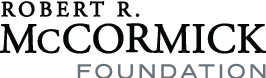 Letter of Inquiry Submission Cover PagePlease fill out and e-mail this form along with a two- to three-page project narrative to: asmith@mccormickfoundation.orgOrganization Name: (as it appears on the current IRS Tax Exemption letter)DBA (Doing Business As): (if applicable)Street Address:City:                                                       State:                                   Zip:Telephone:					Fax:Chief Executive Officer:                   Proposal Contact Person: (if different than the chief executive officer)Title of Proposal Contact Person:Phone number of Proposal Contact Person:                         (Ext:                          ) E-mail:Amount Requested:  $Title of the proposed project: 	Short Description of the proposed project (no more than 2-3 sentences):